日本障害フォーラム（JDF）総括所見用パラレルレポート　報告会日時　２０２１年２月１８日（木）１４：００-１７：００オンライン開催（Zoomウェビナー）参加無料（事前登録制）手話通訳、要約筆記、テキストデータあり障害者権利条約の日本の初審査（2021年度中に開催見込み）に向けて、JDFでは2本目のパラレルレポート（市民社会から国連に提出するレポート）を作成しました。その内容をご報告するとともに、現在の課題と今後の条約実施への論点について共に考えます。プログラム14:00　開会あいさつ　竹下義樹　日本障害フォーラム副代表14:05　JDFパラレルレポートの取り組みについて　活動経過　佐藤聡　JDFパラレルレポート特別委員会事務局長日本審査に向けての論点と今後の展望　竹下義樹　JDF副代表14:15　JDFパラレルレポートの主な内容（10分×8人、質疑15分×3回）①手話言語について（1-4条など）　中西久美子　全日本ろうあ連盟②障害のある女性について（6条など） 南由美子 全日本難聴者・中途失聴者団体連合会③法的能力の行使について（12条など）　田中伸明　日本視覚障害者団体連合質疑・指定発言15:00　休憩15:10④精神科病院の強制入院・長期入院について（14条など）桐原尚之 全国「精神病」者集団⑤旧優生保護法被害について（17条など）　藤原久美子　DPI日本会議⑥地域移行について（19条など）　崔栄繁　DPI日本会議質疑・指定発言15:55　休憩16:05⑦インクルーシブ教育について（24条など）　尾上浩二　DPI日本会議⑧労働および雇用について（27条など）　赤松英知　日本障害者協議会質疑・指定発言17:00　閉会　　　　※最新プログラムはJDFウェブサイトへ。お申込み　締め切り　2月16日（火）・下記必要事項に記入のうえ、E-mail、FAXなどで事務局までお送りください。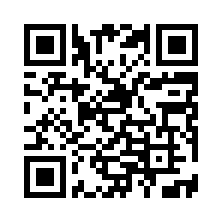 ・WEBフォームからもお申込みいただけます。＜ウェブフォーム　https://forms.gle/AQA69TGz1k8QcDVX7＞※お申込みいただいた方にはZoomウェビナーのアドレスをお送りします。お名前：ご所属：ご連絡先E-mail（必須）：必要事項〔手話通訳 ・ 要約筆記 ・ テキストデータ（スクリーンリーダー用）その他（　　　　　　　　　　　　　　　　　　　　　　　　　　　）〕JDF事務局　jdf_info@dinf.ne.jp　　　　　　  FAX: 03-5292-7628   TEL: 03-5273-0601